June 2020 Correct at 25/2/2020June 2020 Correct at 25/2/2020June 2020 Correct at 25/2/2020June 2020 Correct at 25/2/2020June 2020 Correct at 25/2/2020June 2020 Correct at 25/2/2020June 2020 Correct at 25/2/2020June 2020 Correct at 25/2/2020June 2020 Correct at 25/2/2020June 2020 Correct at 25/2/2020June 2020 Correct at 25/2/2020June 2020 Correct at 25/2/2020June 2020 Correct at 25/2/2020June 2020 Correct at 25/2/2020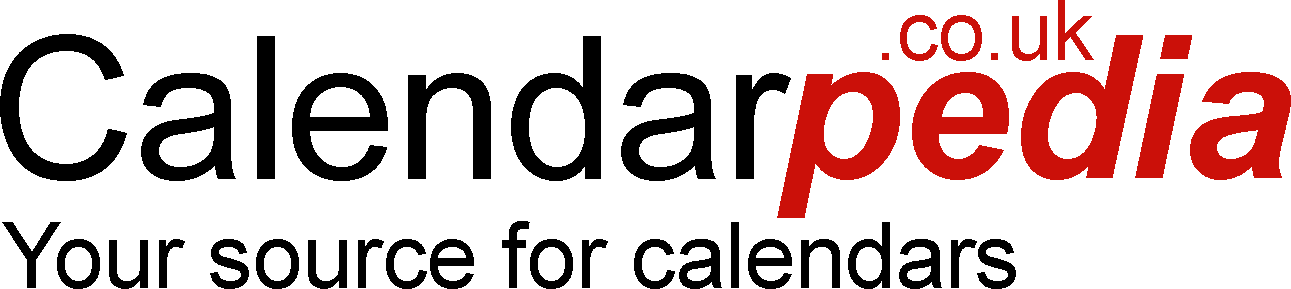 WKMondayMondayTuesdayTuesdayWednesdayWednesdayThursdayThursdayFridayFridaySaturdaySaturdaySaturdaySundaySunday231HOME2345HOME6HOMEHOME723Polegrove BC4 Mixed Triples2pm WhitesPolegrove BC4 Mixed Triples2pm WhitesThornycroft BC Tour 7 Mix Rinks 2pm Whites Thornycroft BC Tour 7 Mix Rinks 2pm Whites Rosemount BC4 Mixed Triples2pm WhitesRosemount BC4 Mixed Triples2pm WhitesRosemount BC4 Mixed Triples2pm WhitesThe Langham CupThe Langham Cup248910HOME11AWAY12HOME1314HOME24Barcombe BC4 Mixed Triples2pm WhitesBarcombe BC4 Mixed Triples2pm WhitesSidley Martlets       4 Mixed Triples 10am WhitesSidley Martlets       4 Mixed Triples 10am Whites East Dean & Friston 4 Mixed Triples2pm Whites  East Dean & Friston 4 Mixed Triples2pm Whites Yeovil BC 8 Mix Rinks 2pm, Whites 01935 421763Yeovil BC 8 Mix Rinks 2pm, Whites 01935 4217632515HOME161718HOME19HOME202125Crouch BC5 mixed Triples2pm Whites CCrouch BC5 mixed Triples2pm Whites CThurmaston BC Tour6 Mixed Rinks 2pm Whites  IOW Tours Thurmaston BC Tour6 Mixed Rinks 2pm Whites  IOW Tours Woodley BC 8 Mix Rinks 2pm WhitesWoodley BC 8 Mix Rinks 2pm Whites2622HOME2324AWAY25HOME262728HOME26Bexhill BC5 Mixed Triples 2.00pm WhitesBexhill BC5 Mixed Triples 2.00pm WhitesLindfield BC 5 Mix Triples 2pm WhitesLindfield BC 5 Mix Triples 2pm WhitesWitney and District Tour6 Rinks 2pm W Witney and District Tour6 Rinks 2pm W Royal Bethlem Tour 10/12 Triples 2.30pm Whites Fish and chipsRoyal Bethlem Tour 10/12 Triples 2.30pm Whites Fish and chips2729HOME301234527Civil Service International Roll up5-6 Mix Rinks 6.30pm W  AWAYMotcombe BC4 mixed Triples2pm WhitesCivil Service International Roll up5-6 Mix Rinks 6.30pm W  AWAYMotcombe BC4 mixed Triples2pm Whites© Calendarpedia®   www.calendarpedia.co.uk© Calendarpedia®   www.calendarpedia.co.uk© Calendarpedia®   www.calendarpedia.co.uk© Calendarpedia®   www.calendarpedia.co.uk© Calendarpedia®   www.calendarpedia.co.uk© Calendarpedia®   www.calendarpedia.co.uk© Calendarpedia®   www.calendarpedia.co.uk© Calendarpedia®   www.calendarpedia.co.uk© Calendarpedia®   www.calendarpedia.co.uk© Calendarpedia®   www.calendarpedia.co.uk© Calendarpedia®   www.calendarpedia.co.uk© Calendarpedia®   www.calendarpedia.co.uk© Calendarpedia®   www.calendarpedia.co.ukData provided 'as is' without warrantyData provided 'as is' without warrantyData provided 'as is' without warranty